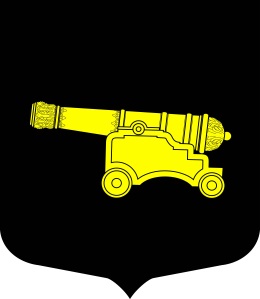 МУНИЦИПАЛЬНАЯ ПРОГРАММА«Организация досуговых мероприятий для жителей муниципального образования МО Литейный округ  на 2020 год»Приложение №7к Постановлению МА от 29.10.2019 № 29ПАСПОРТОсновные мероприятия Программы Наименование программыОрганизация досуговых мероприятий для жителей муниципального образования МО Литейный округ на 2020 годНормативно-правовые основания для разработки программыФедеральный закон от 06.10.2003 №131-ФЗ «Об общих принципах организации местного самоуправления в Российской Федерации», Закон Санкт-Петербурга от 23.09.2009.№420-79 «Об организации местного самоуправления в Санкт-Петербурге»,Устав муниципального образования  муниципального округа Литейный округ,Постановление Местной Администрации муниципального образования муниципального округа Литейный округ от 15.07.2015 г. № 11 «Об утверждении Порядка разработки, реализации и оценки эффективности муниципальных программ муниципального образования муниципального округа Литейный округ».Заказчик программыМестная Администрация внутригородского муниципального образования муниципальный округ Литейный округОтветственные разработчики ПрограммыОбщий отдел Местной Администрации МО МО Литейный округ	Сроки реализации программы2020 годОсновные цели программы и задачи программыЦели:Снижение влияния негативных последствий экономических, социальных и других факторов на социально незащищенные слои населения путем создания условий для организованного времяпровождения жителей округа;Популяризация культурно-исторического наследия России и Санкт-Петербурга;Реализация познавательной и творческой активности жителей.Задачи:Привлечение населения к активному участию в досуговых мероприятиях муниципального образованияПеречень основных мероприятий программы1. Культурные и досуговые мероприятия для детей: приобретение билетов на спектакли, зрелищные постановки, интерактивные программы.2. Культурно-просветительские, образовательные и прочие экскурсии для жителей муниципального образования: организация и проведение автобусных экскурсий по Санкт-Петербургу, Ленинградской области, России.3. Муниципальные кружки, лекции, занятия: организация работы муниципальных секций, кружков, встреч по интересам.Целевые индикаторы и показателиПоказатели: количество граждан муниципального образования, принявших участие в досуговых мероприятиях не менее 3000 человек в течение одного года.Индикаторы:1. количество граждан, принимающих участие в досуговых мероприятиях;2. количество мероприятий, проведенных за год в сравнении с предыдущим периодом.Объемы и источники финансирования программы4500,0 тыс. руб. из средств бюджета МО Литейный округ, в том числе:2020 год – 4500,0 тыс. руб.Ожидаемые конечные результаты реализации программы- обеспечение доступности услуг в области организации досуга для различных категорий населения, удовлетворение потребности жителей округа разного возраста в посещении концертов, выставок, театров, тематических экскурсий; - увеличение охвата незащищенных слоев населения  социокультурными услугами;- повышение доверия к органам местного самоуправления.Система организации контроля за реализацией программыКонтролирующие органы: Местная Администрация внутригородского муниципального образования муниципальный округ Литейный округ, Муниципальный Совет внутригородского муниципального образования муниципальный округ Литейный округ№п/пНаименование мероприятияПериод проведенияОбъем финансирования(тыс. руб.)Ожидаемые результатыОжидаемые результаты№п/пНаименование мероприятияПериод проведенияОбъем финансирования(тыс. руб.)Кол-во мероприятийКол-во жителей (чел.)1Организация досуга жителей  округа путем предоставления им  бесплатных билетов для посещения выставок, музеев, концертных залов,   театров, аквапарка, в том числе для детей в дни школьных каникул1 квартал2 кварта                       3 квартал4 квартал300,0300,0200,0512,03326400500300500 Итого1312,01417002Организация досуговых мероприятий для    жителей округа, в том числе работы муниципальных кружков, занятий по интересам,  лекций для жителей округа2.1Курсы по компьютерной грамотности «Компьютер для бабушек и дедушек»2 квартал70,016 занятий (32 часа)152.2Организация и проведение мастер-класса по  декупажуапрель, октябрь70,02202.3Организация и проведение мастер-класса по дыхательной гимнастикеМарт, апрель, май, июнь.40,041002.4Организация и проведение муниципального кружка «Культура здоровья» Ежемесячно, 3 четверг (март, апрель, май, июнь, сентябрь,октябрь,ноябрь) 28,07 занятий (14 часов)1002.5Организация и проведение цикла творческих встреч «Клуб интересных встреч»1 раз в квартал320,042002.6Организация работы муниципального кружка  «Бальные танцы»март апрель,  май, июнь, сентябрь, октябрь ноябрь, декабрь 2 раза в неделю160.064 занятия (128 часов)25Итого688,04603Организация экскурсионных поездок  для жителей округа  ( приложение 1)Март-декабрь, ежемесячно2 358,03212004Организация пешеходных экскурсий по Литейному округу Май .Июнь, июль, август, 42,09100ИТОГО2400,05Организация уличной интерактивной программы ко Дню защиты детеймай100,01150 Итого4500,0153 3610 